ЧЕРКАСЬКА ОБЛАСНА РАДАГОЛОВАР О З П О Р Я Д Ж Е Н Н Я22.06.2020                                                                                       № 251-рПро звільнення СІРЕНКА Л.В.від виконання обов’язків директораВідповідно до статті 55 Закону України «Про місцеве самоврядування
в Україні», підпункту 3 пункту 3 рішення обласної ради від 16.12.2016
№ 10-18/VIІ «Про управління суб’єктами та об’єктами спільної власності територіальних громад сіл, селищ, міст Черкаської області» (із змінами), враховуючи розпорядження голови обласної ради від 31.03.2020 № 123-р
«Про призначення СІРЕНКА Л.В.», рішення обласної ради від 12.06.2020
№ 37-3/VIІ «Про призначення СІРЕНКА Л.В. на посаду директора комунального закладу "Обласна спеціалізована дитячо-юнацька спортивна школа олімпійського резерву" Черкаської обласної ради»:1. ЗВІЛЬНИТИ СІРЕНКА Леоніда Васильовича від виконання обов’язків директора комунального закладу «Обласна спеціалізована дитячо-юнацька спортивна школа олімпійського резерву» Черкаської обласної ради, 22 червня 2020 року, у зв’язку з призначенням його на посаду директора цього закладу
в установленому порядку.2. Контроль за виконанням розпорядження покласти на юридичний відділ виконавчого апарату обласної ради.Голова									А. ПІДГОРНИЙ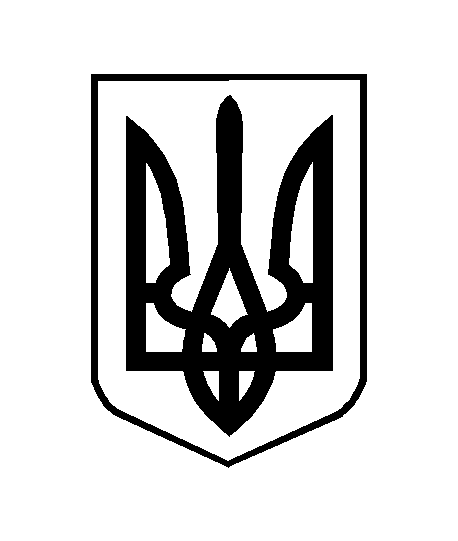 